แนวทางปฏิบัติตามประมวลจริยธรรม ของข้าราชการ ลูกจ้าง และพนักงานจ้างองค์การบริหารส่วนตำบลพงศ์ประศาสน์อำเภอบางสะพาน จังหวัดประจวบคีรีขันธ์ขององค์การบริหารส่วนตำบลพงศ์ประศาสน์อำเภอบางสะพาน   จังหวัดประจวบคีรีขันธ์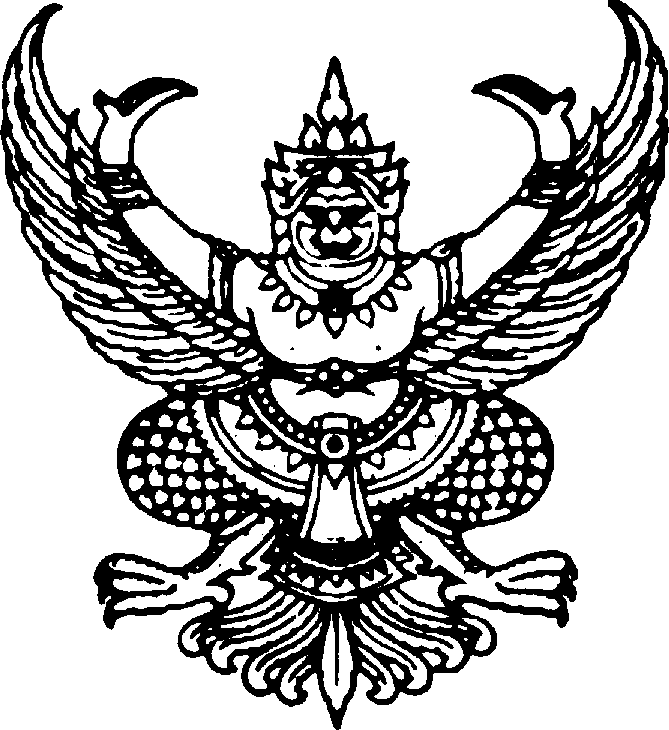 ประกาศองค์การบริหารส่วนตำบลพงศ์ประศาสน์เรื่อง แนวทางปฏิบัติตามประมวลจริยธรรมของข้าราชการ ลูกจ้าง และพนักงานจ้าง ขององค์การบริหารส่วนตำบลพงศ์ประศาสน์ อำเภอบางสะพาน  จังหวัดประจวบคีรีขันธ์------------------------------------------------------------------------------------------ตามที่ องค์การบริหารส่วนตำบลพงศ์ประศาสน์  ได้มีประกาศประมวลจริยธรรมของข้าราชการ ลูกจ้าง และ พนักงานจ้าง องค์การบริหารส่วนตำบลพงศ์ประศาสน์ อำเภอบางสะพาน  จังหวัดประจวบคีรีขันธ์  โดยมีวัตถุประสงค์ ดังนี้1. เป็นเครื่องมือกำกับความประพฤติของข้าราชการ ที่สร้างความโปร่งใส มีมาตรฐานในการ ปฏิบัติงานที่ชัดเจนและเป็นสากล2. ยึดถือเป็นหลักการและแนวทางปฏิบัติอย่างสม่ำเสมอ  ทั้งในระดับองค์กรและระดับบุคคล และเป็นเครื่องมือการตรวจสอบการทำงานด้านต่างๆ ขององค์การบริหารส่วนตำบลพงศ์ประศาสน์  เพื่อให้การดำเนินงานเป็นไป ตามหลักคุณธรรม จริยธรรม มีประสิทธิภาพและประสิทธิผล3.ทำให้เกิดรูปแบบองค์กรอันเป็นที่ยอมรับ เพิ่มความน่าเชื่อถือ เกิดความมั่นใจแก่ ผู้รับบริการและประชาชนทั่วไป ตลอดจนผู้มีส่วนได้เสีย4.ทำให้เกิดพันธะผูกพันระหว่างองค์กรและข้าราชการในทุกระดับ โดยให้ฝ่ายบริหารใช้อำนาจในขอบเขต สร้างระบบความรับผิดชอบของข้าราชการต่อตนเอง ต่อองค์กร ต่อผู้บังคับบัญชา ต่อประชาชน และต่อสังคม ตามลำดับ5. ป้องกันการแสวงหาประโยชน์โดยมิชอบ และความขัดแย้งทางผลประโยชน์ที่อาจเกิดขึ้น รวมทั้งเสริมสร้างความโปร่งใสในการปฏิบัติงานทั้งนี้ รวมถึงเพื่อใช้เป็นค่านิยมร่วมสำหรับองค์กรและข้าราชการทุกคนพึงยึดถือเป็นแนวทาง ปฏิบัติควบคู่ไปกับระเบียบและกฎข้อบังคับอื่นๆอย่างทั่วถึงและมีประสิทธิภาพในการนี้ เพื่อให้การปฏิบัติตามประมวลจริยธรรมเป็นไปในแนวทางเดียวกัน อันก่อให้เกิด บรรทัดฐานและมาตรฐานเดียวกัน และบรรลุวัตถุประสงค์ทีกำหนดไว้  จึงกำหนดแนวทางปฏิบัติตามประมวล จริยธรรมของพนักงานเทศบาล ลูกจ้างประจำและพนักงานจ้าง ขององค์การบริหารส่วนตำบลพงศ์ประศาสน์ อำเภอบางสะพาน  จังหวัดประจวบคีรีขันธ์  ประจำปีงบประมาณ 2560  เพื่อรักษาประโยชน์ส่วนรวม เป็นกลางทางการเมือง     อำนวยความ สะดวกและให้บริการแก่ประชาชนตามหลักธรรมาภิบาล โดยจะต้องยึดมั่นในค่านิยมหลัก 10 ประการ รายละเอียดปรากฏตามแนบท้ายประกาศนี้จึงประกาศให้ทราบโดยทั่วกันประกาศ  ณ  วันที่  2  เดือน ตุลาคม พ.ศ. 2560  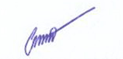                (นายประกอบ   คงทัพ)    นายกองค์การบริหารส่วนตำบลพงศ์ประศาสน์แนวทางปฏิบัติตามประมวลจริยธรรมของข้าราชการ ลูกจ้าง และพนักงานจ้าง ขององค์การบริหารส่วนตำบลพงศ์ประศาสน์  อำเภอบางสะพาน  จังหวัดประจวบคีรีขันธ์(นายประกอบ   คงทัพ)นายองค์การบริหารส่วนตำบลพงศ์ประศาสน์ประมวลจริยธรรมของข้าราชการแนวทางปฏิบัติหมายเหตุ1. ก า ร ยึ ด มั่ น ใ น ร ะ บ อ บ1.1 ไม่แสดงการต่อต้านการปกครองระบอบประชาธิปไตยอันมีพระมหากษัตริย์เป็นป ร ะ ช า ธิ ป ไ ต ย อั น มีประมุข หรือสนับสนุนให้นำการปกครองระบอบอื่นที่ไม่มีพระมหากษัตริย์ทรงเป็นพระมหากษัตริย์เป็นประมุขประมุขมาใช้ในประเทศไทย  1.2 จงรักภัคดีต่อพระมหากษัตริย์ และไม่ละเมิดองค์พระมหากษัตริย์ พระราชินี   และพระรัชทายาทไม่ว่าทางกายหรือทางวาจา2.การยึดมั่นในคุณธรรมและจริยธรรม2.1 ปฏิบัติตามประมวลจริยธรรมอย่างตรงไปตรงมาและไม่กระทำการเลี่ยงประมวลจริยธรรมนี้ในกรณีที่มีข้อสงสัยหรือมีผู้ทักท้วงว่าการกระทำดังกล่าวของข้าราชการอาจขัดประมวลจริยธรรม ข้าราชการต้องหยุดการกระทำดังกล่าว2.2 ไม่ละเมิดหลักสำคัญทางศีลธรรม ศาสนา และประเพณี ในกรณีทีมีข้อขัดแย้งระหว่างประมวลจริยธรรมนี้กับหลักสำคัญทางศีลธรรม ศาสนาหรือประเพณี2.3 หัวหน้าส่วนราชการและผู้บังคับบัญชาในส่วนราชการทุกระดับชั้น ต้องปกครองผู้อยู่ไต้บังคับบัญชาด้วยความเที่ยงธรรมโดยไม่เห็นแก่ความสัมพันธ์หรือบุญคุณส่วนตัว2.4 หัวหน้าส่วนราชการและผู้บังคับบัญชาในส่วนราชการทุกระดับชั้น ต้องสนับสนุนส่งเสริมและยกย่องผู้อยู่ไต้บังคับบัญชาที่มีความซื่อสัตย์ มีผลงานดีเด่น2.5 ไม่กระทำการใดอันอาจนำความเสื่อมเสียและไม่ไว้วางใจให้เกิดแก่ส่วนราชการหรือราชการโดยรวม3.การมีจิตส านึกที่ดี ซื่อสัตย์และ3.1 ปฏิบัติหน้าที่ด้วยความซื่อสัตย์ สุจริต เที่ยงธรรม ไม่มุ่งหวังและแสวงหาผลประโยชน์รับผิดชอบอันมิควรได้จากการปฏิบัติงาน3.2 ใช้ดุลยพินิจในการตัดสินใจด้วยความยุติธรรม ตรงตามเจตนารมณ์ของกฎหมาย3.3 รับผิดชอบต่อผลการกระทำของตนเอง อธิบายสิ่งที่ตนได้ปฏิบัติอย่างมีเหตุผลและถูกต้องชอบธรรม พร้อมยินดีแก้ไขข้อผิดพลาดที่เกิดขึ้น3.4  ควบคุม กำกับ ดูแล ผู้ปฏิบัติงานในความรับผิดชอบของตนไม่ให้กระทำการหรือมีพฤติกรรมในทางมิชอบ3.5 ไม่นำผลงานของผู้อื่นมาเป็นของตนเองประมวลจริยธรรมของข้าราชการแนวทางปฏิบัติหมายเหตุ3.6 อุทิศตนให้กับการปฏิบัติงานในหน้าที่ด้วยความรอบคอบระมัดระวังและเต็มกำลังความสามารถที่มีอยู่ ในกรณีที่ต้องไปปฏิบัติงานอื่นของรัฐด้วย จะต้องไม่ทำให้งานในหน้าที่เสียหาย3.7 ละเว้นจากการกระทำทั้งปวงที่ก่อให้เกิดความเสียหายต่อตำแหน่งหน้าที่ของตนเองหรือพนักงานอบต.คนอื่น  3.8 ใช้ดุลยพินิจและตัดสินใจในการปฏิบัติหน้าที่ด้วยความรู้ความสามารถเยี่ยงที่ปฏิบัติในวิชาชีพ3.9	เมื่อเกิดความผิดพลาดขึ้นจากการปฏิบัติหน้าที่ต้องรีบแก้ไขให้ถูกต้องและแจ้งให้หัวหน้าส่วนราชการทราบ3.10 ไม่ขัดขวางการตรวจสอบของหน่วยงานที่มีหน้าที่ตรวจสอบกฎหมายหรือประชาชนต้องให้ความร่วมมือกับหน่วยงานที่มีหน้าที่ตรวจสอบตามกฎหมาย3.11 ไม่สั่งราชการด้วยวาจาในเรื่องที่อาจก่อให้เกิดความเสียหายแก่ราชการ ในกรณีที่สั่งราชการด้วยวาจาในเรื่องดังกล่าวให้ผู้ไต้บังคับบัญชาบันทึกเรื่องเป็นลายลักษณ์อักษรตามคำสั่งเพื่อให้ผู้สั่งพิจารณาสั่งการต่อไป4.การยึดถือประโยชน์4.1 ไม่นำความสัมพันธ์ส่วนตัวที่เคยมีต่อบุคคลอื่น ไม่ว่าจะเป็นญาติพี่น้อง พรรคพวกเพื่อนฝูงข อ ง ป ร ะ เ ท ศ ช า ติหรือผู้มีบุญคุณส่วนตัวมาประกอบ การใช้ดุลยพินิจให้คุณหรือให้โทษแก่บุคคลนั้นส่ ว น ต น แ ล ะ ไ ม่ มี4.2 ไม่ใช้เวลาราชการ เงิน ทรัพย์สิน บุคลากร บริการ หรือสิ่งอำนวยความสะดวกของทางผลประโยชน์ทับซ้อนราชการไปเพื่อประโยชน์ส่วนตัวของตนเองหรือผู้อื่นเว้นแต่ได้รับอนุญาตโดยชอบด้วยกฎหมาย4.3 ไม่กระทำการ หรือดำรงตำแหน่ง หรือปฏิบัติการใดในฐานะส่วนตัว ซึ่งก่อให้เกิดความเคลือบแคลงหรือสงสัยว่าจะขัดกับประโยชน์ส่วนรวมที่อยู่ในความรับผิดชอบของหน้าที่4.4 ในการปฏิบัติหน้าที่ที่รับผิดชอบในหน่วยงานโดยตรงหรือหน้าที่อื่นต้องยึดถือประโยชน์ของทางราชการเป็นหลักประมวลจริยธรรมของข้าราชการแนวทางปฏิบัติหมายเหตุ4.5 ไม่เรียก รับ หรือยอมจะรับ หรือยอมให้ผู้อื่นเรียก รับ หรือยอมรับซึ่งของตอบแทนของตนหรือของญาติของตนไม่ว่าก่อนหรือหลังดำรงตำแหน่งหรือไม่เกี่ยวข้องกับการปฏิบัติหน้าที่แล้วก็ตาม5.6 ไม่ใช้ตำแหน่งหรือกระทำการที่เป็นคุณหรือเป็นโทษแก่บุคคลใดเพราะมีอคติ4.7 ไม่เสนอหรืออนุมัติโครงการ การดำเนินการ หรือการทำนิติกรรมหรือสัญญาซึ่งตนเองหรือบุคคลอื่นได้ประโยชน์อันมิควรได้โดยชอบด้วยกฎหมาย5.การยืนหยัดทำในสิ่งที่กฏหมาย5.1  ปฏิบัติตามประมวลจริยธรรมอย่างตรงไปตรงมา และไม่กระทำการเลี่ยงประมวลจริยธรรมนี้5.2 เมื่อรู้หรือพบเห็นการฝ่าฝืนประมวลจริยธรรมนี้ ข้าราชการต้องมีหน้าที่รายงานการฝ่าฝืนดังกล่าวพร้อมหลักฐานพยานต่อหัวหน้าส่วนราชการ5.3	ต้องรายงานการดำรงตำแหน่งที่ได้รับค่าตอบแทนและไม่ได้รับค่าตอบแทนในนิติบุคคลซึ่งมิใช่ส่วนราชการ รัฐวิสาหกิจ องค์การมหาชนราชการส่วนท้องถิ่นดำรงตำแหน่งนั้นๆอาจขัดแย้งกับการปฏิบัติหน้าที่5.4 ในกรณีที่ข้าราชการเข้าร่วมประชุมและพบว่ามีการกระทำซึ่งมีลักษณะตามข้อ 5.2 หรือข้อนี้ข้าราชการมีหน้าที่ต้องคัดค้านการกระทำดังกล่าว5.5 ปฏิบัติหน้าที่ด้วยความรู้ความสามารถ และทักษะในการดำเนินงานปฏิบัติหน้าที่โดยยึดมั่นในความถูกต้องเที่ยงธรรมถูกต้องตามหลักกฎหมายระเบียบปฏิบัติ5.6 ปฏิบัติหน้าที่โดยยึดมั่นในระบบคุณธรรม เพื่อประโยชน์สุขของประชาชน รวมทั้งละเว้นการแสวงหาตำแหน่ง บำเหน็จความชอบและประโยชน์อื่นใดจากบุคคลอื่นโดยมิชอบ5.7 ตัดสินใจและกระทำการใดๆโดยยึดประโยชน์ส่วนรวมของประเทศชาติประชาชนมากกว่าประโยชน์ส่วนตน5.8  ประพฤติตนเป็นแบบอย่างที่ดีของผู้ไต้บังคับบัญชายึดมั่นความถูกต้อง เที่ยงธรรมยึดถือผลประโยชน์ของชาติประมวลจริยธรรมของข้าราชการแนวทางปฏิบัติหมายเหตุ๖. ก า ร ใ ห้ บ ริ ก า ร แ ก่ประชาชน๖.๑ ปฏิบัติให้ลุล่วง โดยไม่หลีเลี่ยง ละเลย หรือละเว้น การใช้อำนาจเกินกว่าที่มีด้วยความรวดเร็ว มีอัธยาศัยอยู่ตามกฎหมายและไม่เลือกปฏิบัติ๖.๒ ปฏิบัติหน้าที่ หรือดำเนินการอื่น โดยคงศักดิ์ศรีความเป็นมนุษย์ และสิทธิเสรีภาพของบุคคลไม่กระทำการให้กระทบสิทธิเสรีภาพของบุคคลอื่นก่อภาระหรือหน้าที่ให้บุคคลโดยไม่มีอำนาจตามกฎหมาย๖.๓ ให้บริการและอำนวยความสะดวกแก่ประชาชนโดยมีอัธยาศัยที่ดี ปราศจากอคติและไม่เลือกปฏิบัติต่อบุคคลผู้มาติดต่อโดยไม่เป็นธรรมในเรื่องถิ่นกำเนิด เชื้อชาติภาษา เพศ อายุ ความพิการ สภาพกายหรือสุขภาพ สถานะของบุคคลฐานะทางเศรษฐกิจหรือสังคม ความเชื่อทางศาสนา การศึกษา อบรม หรือความคิดเห็นทางการเมืองอันไม่ขัดต่อรัฐธรรมนูญ เว้นแต่จะดำเนินการตามมาตรการที่รัฐ กำหนด เพื่อขจัดอุปสรรค หรือส่งเสริมให้บุคคลสามารถใช้สิทธิและเสรีภาพได้ เช่นเดียวกับบุคคลอื่น หรือเป็นการเลือกปฏิบัติที่มีเหตุผล เป็นธรรม และเป็นที่ยอมรับกันทั่วไป๖.๔ ละเว้นการให้สัมภาษณ์ การอภิปราย การแสดงปาฐกถา การบรรยาย หรือการวิพากษ์วิจารณ์อันกระทบต่อความเป็นกลางทางการเมือง เว้นแต่เป็นการแสดงความคิดเห็นทางวิชาการตามหลักวิชา๖.๕ ไม่เอื้อประโยชน์เป็นพิเศษให้แก่ญาติพี่น้อง พรรคพวกเพื่อนฝูงหรือผู้มีบุญคุณและต้องปฏิบัติหน้าที่ด้วยความเที่ยงธรรมไม่เห็นแก่หน้าผู้ใด๖.๖ ไม่ลอกหรือนำผลงานของผู้อื่นมาใช้เป็นของตนเองโดยมิได้ระบุแหลงที่มา๖.๗ ให้บริการด้วยความกระตือรือร้น เอาใจใส่และให้เกียรติผู้รับบริการ๖.๘ สอดส่องดูแล และให้บริการแก่ผู้รับบริการด้วยความสะดวก รวดเร็ว เสมอภาค ยุติธรรมและมีอัธยาศัยไมตรี๖.๙ ให้บริการด้วยภาษาถ้อยคำสุภาพ ชัดเจน เข้าใจง่าย หลีกเลี่ยง การใช้ศัพท์เทคนิคหรือถ้อยคำภาษากฎหมายที่ผู้รับบริการไม่เข้าใจ๖.๑๐ ปฏิบัติงานด้วยความถูกต้อง รอบคอบ รวดเร็ว ระมัดระวังไม่ให้เสื่อมเสียหรือ๖.๑๑ เปิดช่องทางการรับฟังความคิดเห็นของประชาชน ผู้มีส่วนได้เสียในสถานที่ให้บริการและนำข้อมูลดังกล่าวมาใช้ในการแก้ไขปัญหา ปรับปรุงพัฒนาหน่วยงานและการให้บริการประชาชนประมวลจริยธรรมของข้าราชการแนวทางปฏิบัติหมายเหตุ๗. การให้ข้อมูลข่าวสารแ ก่ประชาชนอย่างครบถ้วน ถูกต้อง และไม่บิดเบือนข้อเท็จจริง๗.๑ ไม่ใช้ข้อมูลที่ได้มาจากการดำเนินงานไปเพื่อการอื่น อันไม่ใช่การปฏิบัติหน้าที่โดยเฉพาะอย่างยิ่งเพื่อเอื้อประโยชน์แก่ตนเองหรือบุคคลอื่น7.2 ชี้แจง แสดงเหตุผลที่แท้จริงอย่างครบถ้วนในกรณีที่ทำการต่อสิทธิและเสรีภาพบุคคลอื่นไม่อนุญาตหรือไม่อนุมัติตามคำขอของบุคคล หรือเมื่อบุคคลร้องขอตามกฎหมายเว้นแต่การอันคณะกรรมการวิธีปฏิบัติราชการทางปกครองได้กำหนดยกเว้นไว้ทั้งนี้ จะต้องดำเนินการภายในสิบห้าวันทำการ นับแต่กระทำการดังกล่าวหรือได้รับการร้องขอ ๗.๓ เปิดเผยหลักเกณฑ์ ขั้นตอน วิธีปฏิบัติงาน ให้ผู้รับบริการได้รับทราบ รวมถึงให้ข้อมูลข่าวสารแก่ผู้มาร้องขอตามกรอบของระเบียบกฎหมาย๗.๔ ใช้ข้อมูลข่าวสารของทางราชการในทางที่เป็นประโยชน์ถูกต้องด้วยความระมัดระวังไม่เปิดเผยข้อมูลข่าวสารที่เป็นความลับของทางราชการ๗.๕ ปกปิดข้อมูลส่วนบุคคลอันไม่ควรเปิดเผยที่อยู่ในความรับผิดชอบของหน่วยงาน๘.การมุ่งผลสัมฤทธิ์ของงานรักษา๘.๑ ปฏิบัติงานโดยมุ่งประสิทธิภาพและประสิทธิผลของงานให้เกิดผลดีที่สุดจนเต็มกำลังมาตรฐาน มีคุณภาพโปร่งใสความสามารถและตรวจสอบได้๘.๒ ใช้งบประมาณ ทรัพย์สิน สิทธิและประโยชน์ที่ทางราชการจัดให้ ด้วยความประหยัดคุ้มค่า ไม่ฟุ่มเฟือย๘.๓ ใช้ความรู้ความสามารถ ความระมัดระวังในการปฏิบัติหน้าที่ตามคุณภาพและมาตรฐานวิชาชีพโดยเคร่งครัด๘.๔ อุทิศตนให้กับการปฏิบัติงานในหน้าที่ด้วยความรอบคอบระมัดระวัง และเต็มกำลังความสามารถที่มีอยู่ ในกรณีที่ต้องไปปฏิบัติงานอื่นของรัฐด้วย จะต้องไม่ทำให้งานในหน้าที่เสียหาย๘.๕ ละเว้นจากการกระทำทั้งปวงที่ก่อให้เกิดความเสียหายต่อตำแหน่งหน้าที่ของตนหรือของพนักงานส่วนตำบลอื่น ไม่ก้าวก่ายหรือแทรกแซงการปฏิบัติหน้าที่ของพนักงานส่วนตำบลอื่นโดยมิชอบประมวลจริยธรรมของข้าราชการแนวทางปฏิบัติหมายเหตุ๘.๖ ใช้ดุลพินิจและตัดสินใจในการปฏิบัติหน้าที่ด้วยความรู้ความสามารถเยี่ยงที่ปฏิบัติในวิชาชีพตรงไปตรงมาปราศจากอคติส่วนตัว ตามข้อมูลพยานหลักฐานและความเหมาะสมของแต่ละกรณี๘.๗ เมื่อเกิดความผิดพลาดขึ้นจากการปฏิบัติหน้าที่ ต้องรีบแก้ไขให้ถูกต้อง และแจ้งให้หัวหน้าส่วนราชการทราบโดยพลัน๘.๘ ไม่ขัดขวางการตรวจสอบของหน่วยงานที่มีหน้าที่ตรวจสอบตามกฎหมายหรือประชาชนต้องให้ความร่วมมือกับหน่วยงานที่มีหน้าที่ตรวจสอบตามกฎหมายหรือประชาชนในการตรวจสอบโดยใช้ข้อมูลที่เป็นจริงและครบถ้วนเมื่อได้รับคำร้องขอในการตรวจสอบ๘.๙ ไม่สั่งราชการด้วยวาจาในเรื่องที่อาจก่อให้เกิดความเสียหายแก่ราชการ ในกรณีที่สั่งราชการด้วยวาจาในเรื่องดังกล่าว ให้ผู้ใต้บังคับบัญชาบันทึกเรื่องลายลักษณ์อักษรตามคำสั่งเพื่อให้ผู้สั่งพิจารณาสั่งการต่อไป๘.๑๐ ปฏิบัติงานด้วยความเอาใจใส่ มานะพยายาม มุ่งมั่นและปฏิบัติหน้าที่เสร็จสมบูรณ์ภายในเวลาที่กำหนดงานในความรับผิดชอบให้บรรลุผลสำเร็จตามเป้าหมายภายในเวลาได้ผลลัพธ์ตามเป้าหมาย คุ้มค่าด้วยวิธีการที่ถูกต้องที่กำหนด โดยวิธีการกระบวนการ ถูกต้องชอบธรรมเกิดประโยชน์สูงสุดต่อประเทศชาติประชาชน๘.๑๑ ปฏิบัติงานอย่างมืออาชีพ โดยใช้ทักษะ ความรู้ ความสามารถและหน่วยงาน โดยใช้ทรัพยากรอย่างประหยัดและอย่างเต็มที่ด้วยความถูกต้อง รอบคอบ ระมัดระวัง เพื่อรักษาผลประโยชน์ส่วนรวมอย่างเต็มความสามารถ๘.๑๒ พัฒนาตนเองให้เป็นผู้มีความรอบรู้ และมีความรู้ความสามารถทักษะในการปฏิบัติงานในหน้าที่๘.๑๓ พัฒนาระบบการท างานให้ได้ผลงานที่ดี มีคุณภาพประสิทธิภาพ และเป็นแบบอย่างได้๘.๑๔ จัดระบบการจัดเก็บเอกสาร ข้อมูล รวมทั้งสถานที่ให้เป็นระบบระเบียบเอื้ออำนวยต่อการทำงานให้สำเร็จตามเป้าหมาย๘.๑๕ ดูแลรักษาและใช้ทรัพย์สินของทางราชการอย่างประหยัดคุ้มค่าเหมาะสม ด้วยความระมัดระวังมิให้เสียหายหรือสิ้นเปลืองเสมือนเป็นทรัพย์สินของตนเองประมวลจริยธรรมของข้าราชการแนวทางปฏิบัติหมายเหตุ๙. การยึดมั่นในหลักจรรยาวิชาชีพ๙.๑ จงรักภักดีต่อชาติ ศาสนา พระมหากษัตริย์ขององค์กร๙.๒ เป็นแบบย่างที่ดีในการรักษาไว้และปฏิบัติตามรัฐธรรมนูญแห่งราชอาณาจักรไทยทุกประการไม่ละเมิดรัฐธรรมนูญ กฎหมาย กฎข้อบังคับหรือมติคณะรัฐมนตรีที่ชอบด้วยกฎหมายในกรณีมีข้อสงสัยหรือมีข้อทักท้วงว่าการกระทำไม่ชอบด้วยรัฐธรรมนูญ กฎหมาย กฎข้อบังคับหรือมติคณะรัฐมนตรีที่ชอบด้วยกฎหมายพนักงานส่วนตำบลต้องแจ้งให้หัวหน้าส่วนราชการและคณะกรรมการจริยธรรมพิจารณา และจะดำเนินการต่อได้ต่อเมื่อได้ข้อยุติจากหน่วยงานที่มีอำนาจหน้าที่แล้ว๙.๓ เป็นแบบอย่างที่ดีในการพลเมืองดี เคารพและปฏิบัติตามกฎหมายอย่างเคร่งครัด๙.๔ ไม่ประพฤติตนอันอาจก่อให้เกิดความเสื่อมเสียต่อเกียรติภูมิของตำแหน่งหน้าที่- รักศักดิ์ศรีของตนเอง โดยประพฤติตนให้เหมาะสมกับการเป็นพนักงานส่วนตำบลที่ดี อยู่ในระเบียบวินัย กฎหมาย และเป็นผู้มีคุณธรรมที่ดี๙.๕ ปฏิบัติหน้าที่อย่างเต็มกำลังความสามารถ ด้วยความเสียสละทุ่มเทสติปัญญาความรู้ความสามารถ ให้บรรลุผลสำเร็จและมีประสิทธิภาพตามภาระหน้าที่ที่ได้รับมอบหมาย เพื่อให้เกิดประโยชน์สูงสุดแก่ประเทศชาติและประชาชนสัมพันธภาพในการปฏิบัติงาน๙.๖ มุ่งแก้ปัญหาความเดือดร้อนของประชาชนด้วยความเป็นธรรมรวดเร็ว และมุ่งเสริมสร้างความเข้าใจอันดีระหว่างหน่วยงานและประชาชน๙.๗ ปฏิบัติหน้าที่ด้วยความสุภาพ เรียบร้อย มีอัธยาศัย๙.๘ รักษาความลับที่ได้จากการปฏิบัติหน้าที่ การเปิดเผยข้อมูลที่เป็นความลับโดยพนักงานอำนาจหน้าที่และได้รับอนุญาตจากผู้บังคับบัญชาหรือเป็นไปตามกฎหมายกำหนดเท่านั้น๙.๑๐ รักษาและเสริมสร้างความสามัคคีระหว่างผู้ร่วมงานพร้อมกับให้ความช่วยเหลือเกื้อกูลซึ่งกันและกันในทางที่ชอบ-เคารพต่อความเชื่อ และค่านิยมของบุคคลหรือเพื่อนร่วมงาน- ยอมรับความคิดเห็นที่แตกต่าง และบริหารจัดการความขัดแย้งอย่างมีเหตุผล- ไม่ผูกขาดการปฏิบัติงานหรือเกี่ยงงาน อันอาจทำให้เกิดการแตกความสามัคคีในหน่วยงาน- ประสานงานกับทุกฝ่ายที่เกี่ยวข้องด้วยการรักษาสัมพันธภาพในการปฏิบัติงานประมวลจริยธรรมของข้าราชการแนวทางปฏิบัติหมายเหตุ๙.๑๑ ไม่ใช้สถานะหรือตำแหน่งไปแสวงหาประโยชน์ที่มิควรได้สำหรับตนเองหรือผู้อื่น ไม่ว่าจะเป็นประโยชน์ในทางทรัพย์สินหรือไม่ก็ตาม ตลอดคนไม่รับของขวัญหรือประโยชน์อื่นใดจากผู้ร้องเรียน หรือบุคคลที่เกี่ยวข้องเพื่อประโยชน์ต่างๆอันอาจเกิดจากการปฏิบัติหน้าที่ของตน เว้นแต่เป็นการให้โดยธรรมจรรยาหรือการให้ตามประเพณี๙.๑๒ ประพฤติตนให้สามรถทำงานร่วมกับผู้อื่นด้วยความสุภาพ มีน้ำใจ มีมนุษย์สัมพันธ์อันดีต้องไม่ปิดบังข้อมูลที่จำเป็นในการปฏิบัติงานของเพื่อนร่วมงาน และไม่นำผลงานของผู้อื่นมาแอบอ้างเป็นผลงานของตน๑๐.การสร้างจิตสำนึกให้ประชาชน๑๐.๑ ปลูกฝังจิตใจให้ประชาชนมีความรับผิดชอบต่อตนเองและสังคม สร้างคุณธรรมจริยธรรมในท้องถิ่นประพฤติตนเป็นพลเมืองที่ดีร่วมกันพัฒนาชุมชนให้น่าอยู่คู่คุณธรรมและดูแลสภาพสิ่งแวดล้อมรู้จักเสียสละ ร่วมแรงร่วมใจ มีความร่วมมือในการทำประโยชน์เพื่อส่วนรวมช่วยลดปัญหาที่เกิดขึ้นในสังคม ช่วยกันพัฒนาคุณภาพชีวิต เพื่อเป็นหลักการในการดำเนินชีวิต ช่วยแก้ปัญหาและสร้างสรรค์ให้เกิดประโยชน์สุขแก่สังคมให้สอดคล้องรัฐธรรมนูญฉบับ๑๐.๒ สร้างจิตสาธารณะเพื่อประโยชน์ต่อตนเองและสังคมปัจจุบัน- สร้างวินัยในตนเอง ตระหนักถึงการมีส่วนร่วมในระบบประชาธิปไตย รู้ถึงขอบเขตของสิทธิเสรีภาพ หน้าที่ความรับผิดชอบต่อตนเองและสังคม- ให้ความสำคัญต่อสิ่งแวดล้อม ตระหนักเสมอว่าตนเองคือส่วนหนึ่งของสังคมต้องมีความรับผิดชอบในการรักษาสิ่งแวดล้อมซึ่งเป็นเรื่องของส่วนรวมทั้งต่อประเทศชาติ และโลกใบนี้ประมวลจริยธรรมของข้าราชการแนวทางปฏิบัติหมายเหตุ๑๐.๓ การดำรงชีวิตตาหลักปรัชญาเศรษฐกิจพอเพียง ดำเนินชีวิตบนสายกลาง โดยยึดหลักความพอประมาณ ความมีภูมิคุ้มกันที่ดี ภายใต้เงื่อนไขความรู้และคุณธรรม- ยึดหลักความพอประมาณ โดยดำรงชีวิตเหมาะสมกับฐานะของตนเองและสังคมพัฒนาตนเองให้มีความอุตสาหะขยันหมั่นเพียร ประหยัด และดีขึ้นเป็นลำดับ- ยึดหลักความมีเหตุผล โดยถือปฏิบัติตนและปฏิบัติงานอย่างมีระบบ มีเหตุผล ถูกต้องโปร่งใส เป็นธรรม ก่อนตัดสินใจดำเนินการใดๆ ต้องคำนึงถึงผลที่คาดว่าจะเกิดขึ้นต่อส่วนรวมและต่อตนเอง-ยึดหลักการมีภูมิคุ้มกันที่ดี ด้วยการดำเนินชีวิตและปฏิบัติงาน โดยมีเป้าหมายมีการวางแผนและดำเนินการไปสู่เป้าหมายด้วยความรอบคอบ ประหยัด อดทน อดออม บนพื้นฐานความรูและคุณธรรมเพื่อให้บรรลุเป้าหมาย- ประพฤติตนเป็นแบบอย่างที่ดีในการน้อมนำปรัชญาของเศรษฐกิจพอเพียงสู่การปฏิบัติ๑๐.๔ ไม่ละเมิดรัฐธรรมนูญ กฎหมาย กฎ ข้อบังคับหรือมติคณะรัฐมนตรีที่ชอบด้วยกฎหมาย